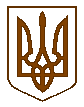 У К Р А Ї Н АРОЗПОРЯДЖЕННЯЧопського міського голови Ужгородського району Закарпатської областівід 25.01.2021 року                              №  19Про внесення змін до розпорядженняЧопського міського голови від 18.01.2021р. № 15У відповідності до статті 42 Закону України "Про місцеве самоврядування в Україні", враховуючи подання заступника міського голови від 21.01.2021р.      № 34/03-30, внести зміни до розпорядження Чопського міського голови від 18.01.2021р. № 15 «Про скликання третього засідання другої сесії Чопської  міської  ради VIIІ скликання», а саме:1. Виключити з розпорядження Чопського міського голови питання порядку денного № 14 «Про внесення змін до Положення про Відділ міського господарства Чопської міської ради».2. Відповідно до п.1. даного розпорядження, питання порядку денного третього засідання другої сесії Чопської  міської  ради VIIІ скликання №№ 15-23 вважати питаннями порядку денного №№ 14-22.3. Контроль за виконанням розпорядження покласти на секретаря Чопської міської ради Цар Г.В.Міський голова                                                                     Валерій САМАРДАК